ひこさん ＢＩＧ シャボン玉　【指導者用資料】★活動のPOINT　（あくまでも例ですのでより良い方法を見つけてきてください）・息を吹きかけるときは、「ふっふっ」とするとよいです。「ふーー」は✖・巨大シャボン玉を作るときは、紐全体に液を染み込ませ（５秒程度液につける）、紐が絡まないようにするといいです。・風の向きを考慮し、風を利用すると、シャボン玉がたくさんできます。・だんだんシャボン玉を作るコツがつかめてきたら、みんなで一斉にたくさんシャボン玉を作って写真撮影をする企画なども、協力しながら楽しめると考えます。★注意点　・幼児が行う際は、口の中にシャボン玉液を入れないように注意してください・シャボン玉液で手が汚れることがあるので、口や目を触らないように注意してください。・シャボン玉棒を振り回した際に、液が飛び散ることがあるので、十分な距離をとるようにしてください★材料について　用意するもの：合成のり、洗剤、（界面活性剤３５％以上のもの）チャレンジコースの場合（シャボン玉棒からつくるコース）：＋ひも、アルミ自在ワイヤー、カラーテープ、園芸用支柱（棒）※材料は100円ショップで購入することができます。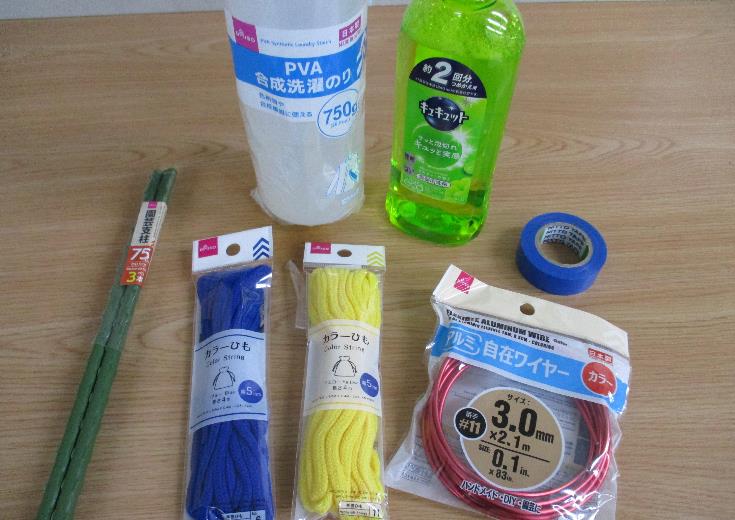 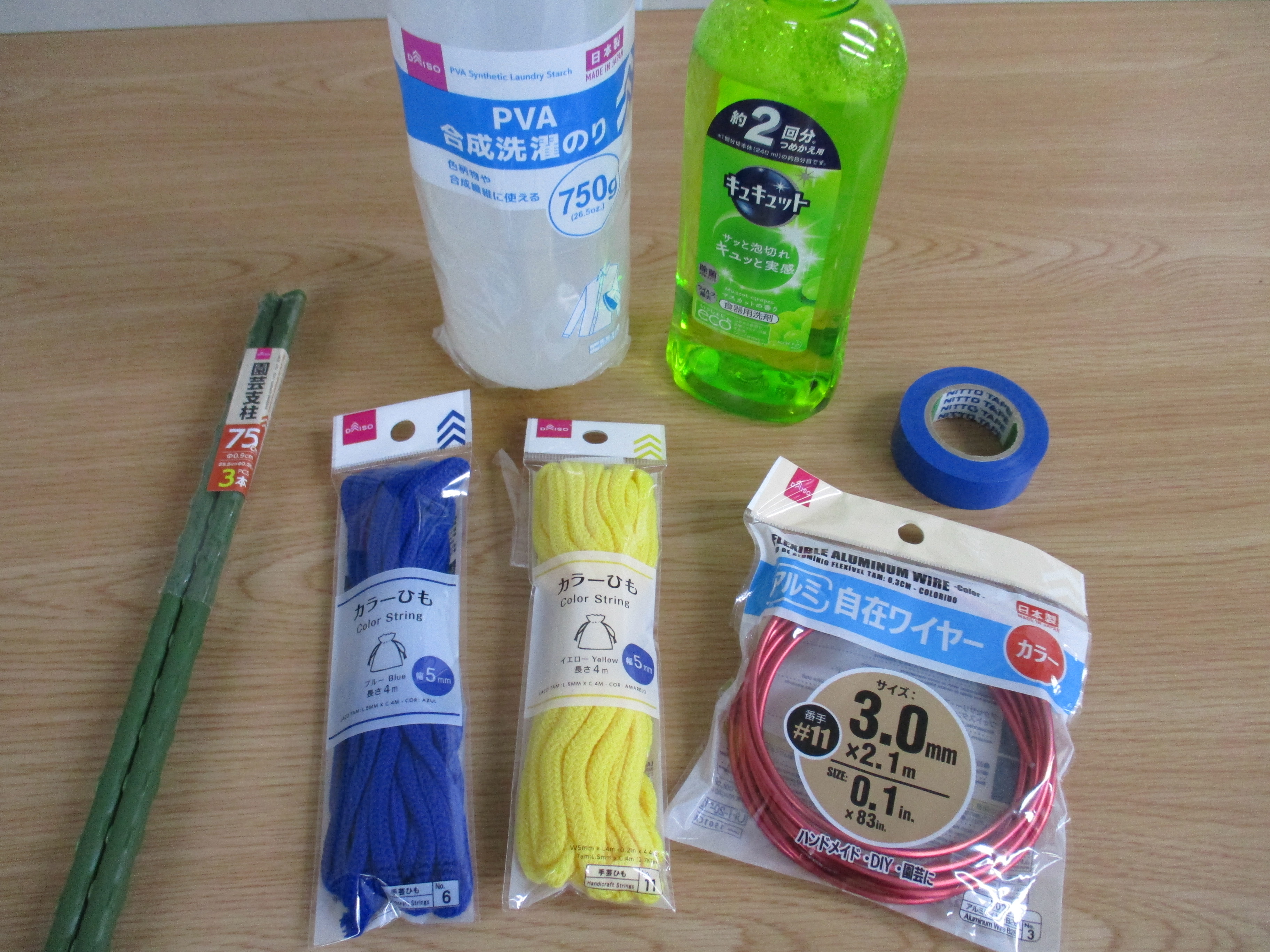 